Item NoDeception of requirementPlease insert (Comply/Not Comply1Compactor 750 kg/m2: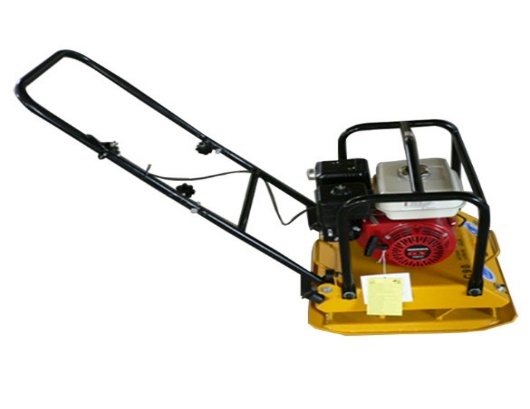 2Paint roller brush, minimum roller length (5cm) and minimum arm length (40cm)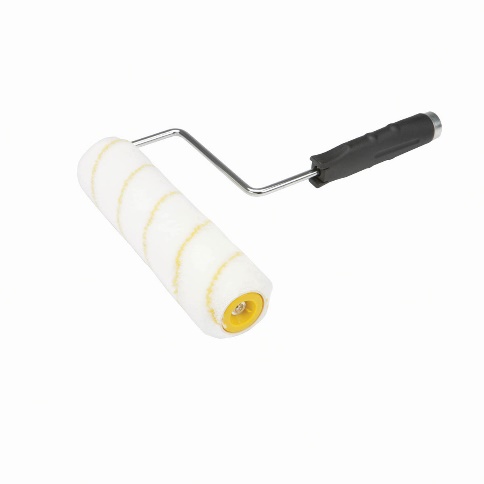 3Steel brush, minimum height of wires (4cm) and minimum arm length (20cm) with extension pole.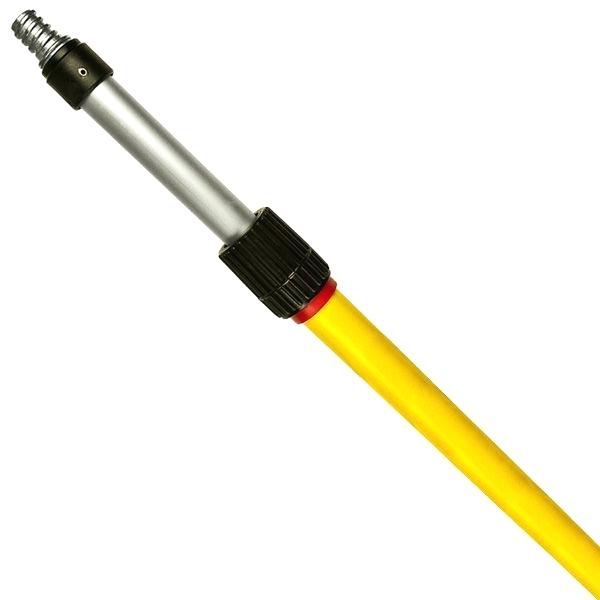 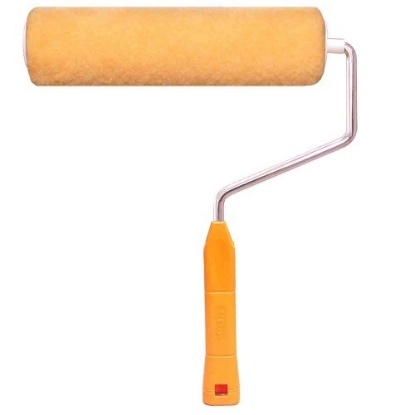 4Stainless steel Scraper blade (putty scraper): Material: Wood, Stainless Steel, Total Size: 22 x 10 x 1.6cm (L*W*T), Blade Width: 10cm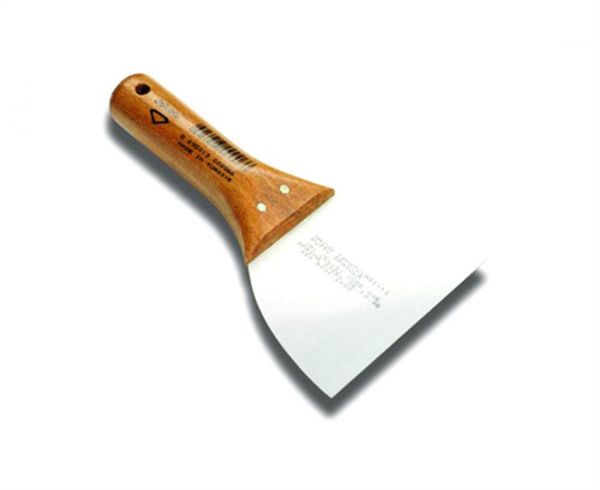 5Dodonaea Trees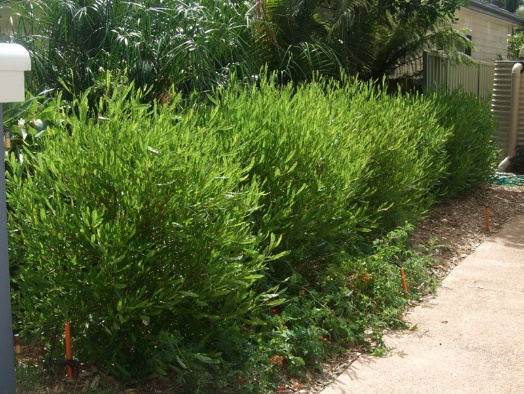 6Cupressus Trees: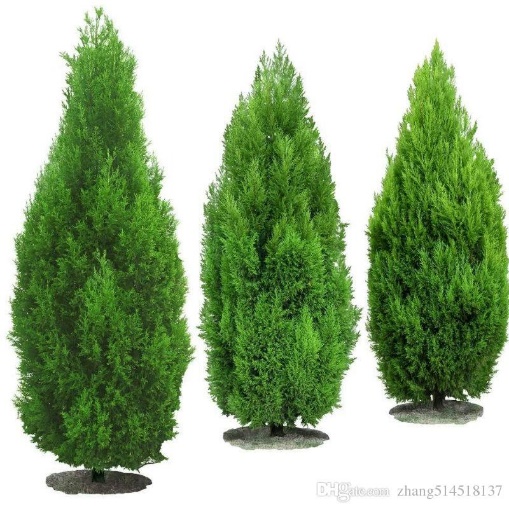 7Steel brush, minimum height of wires (4cm) and minimum arm length (20cm)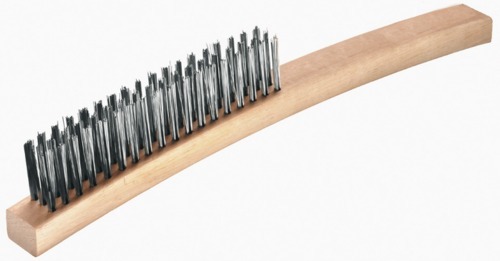 8Shovel: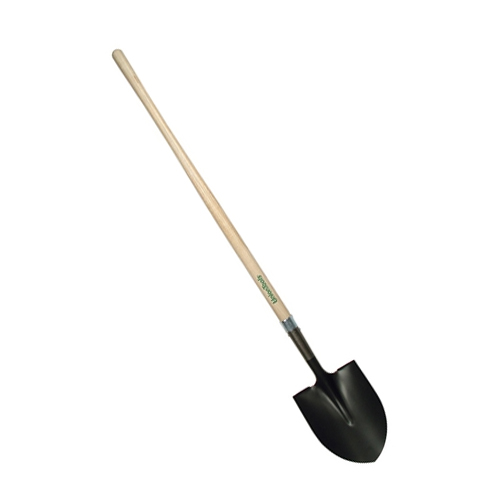 